Муниципальное бюджетное учреждение дополнительного образованияЦентр «Эдельвейс»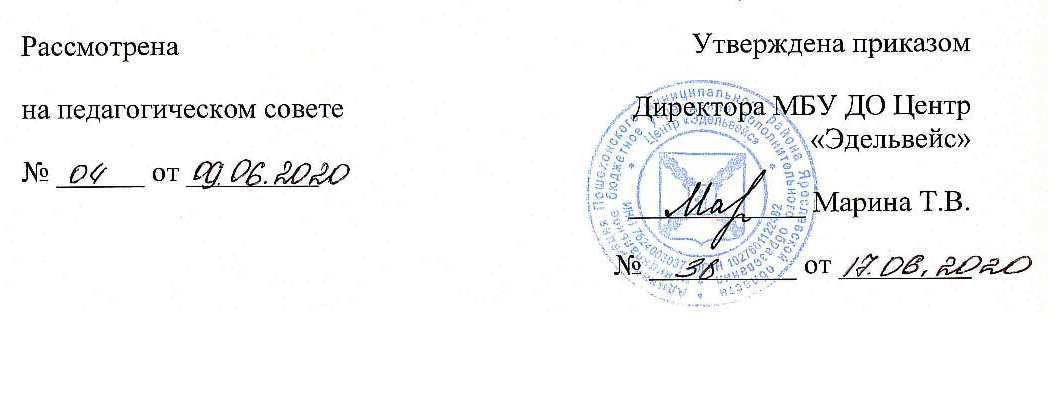 Художественная направленностьДополнительная общеобразовательнаяобщеразвивающая программа«ИЗОбразим-ка»Возраст детей: 8-10 летСрок реализации: 1 годСоставитель программы: Смирнова Марина Юрьевна,педагог дополнительного образования г.Пошехонье, 2020Пояснительная запискаДополнительная общеобразовательная (общеразвивающая) программа «ИЗОбразим-ка» имеет художественную направленность.Вид программы:  общеобразовательная Уровень реализации:  основнойУровень освоения:  базовыйСпособ освоения:  креативный Программа разработана в соответствии с Федеральным законом Российской Федерации от 29 декабря 2012 г. № 273-ФЗ «Об образовании в Российской Федерации», Приказом Министерства просвещения РФ от 09 ноября 2018 г. № 196 «Об утверждении Порядка организации и осуществления образовательной деятельности по дополнительным общеобразовательным программам», Концепцией развития дополнительного образования детей, утвержденной распоряжением Правительства Российской Федерации от 4 сентября 2014 г. № 1726-р, Постановлением Правительства эпидемиологических требований к устройству, содержанию и организации режима работы образовательных организаций дополнительного образования детей (СанПиН 2.4.4.3172-14), Нормативными и уставными документами МБУ ДОЦентр «Эдельвейс».              Дополнительная общеобразовательная общеразвивающая программа «ИЗОбразим-ка» направлена на знакомство обучающихся с знаниями о видах и жанрах изобразительного искусства, о правилах изображения с натуры и по памяти предметов (объектов) окружающего мира, об основах цветоведения, о формальной композиции, о способах работы с различными художественными материалами и техниками. Данный курс разработан для обучения и формирования первичных мотивированных навыков работы за мольбертом.  Задания программы подходят, как для новичков, так и для детей, которые ранее обучались изобразительному искусству. В занятия включены просмотры познавательных видеофильмов о животных, птицах, растениях, явлениях природы, беседы о них.Актуальность программы.Сегодня курсы рисования становятся все популярнее. Жители постсоветского пространства стремятся к содержательному досугу и все чаще позволяют себе учебу без утилитарных результатов. Ведь расслабление и удовольствие от творчества, которые дает рисование, ценны сами по себе.Для того, чтобы научиться хорошо рисовать, нужно только желание и стремление. Занятия по программе предназначены для тех, кто хочет познакомиться с изобразительным искусством и изучить живопись с нуля. В человеке от природы заложена потребность в рисовании.  В век современных технологий и инноваций человек находится в постоянном контакте с техническими устройствами и современными гаджетами. Таким образом, человеческое тело неосознанно требует рисования! Во время процесса рисования активизируется левое полушарие головного мозга, именно оно отвечает за творчество. На занятиях изобразительного искусства человек переключается в творческий режим - режим, где мы освобождаемся от всех земных тягот и забот, и даем волю своим чувствам и воображению.Художественно-творческая деятельность обладает большими возможностями  и для ранней профессиональной ориентации  обучающихся. Участие в конкурсах, выставках разного уровня может стать началом творческого пути становления будущего художника, дизайнера и др. И, хотя, не каждый ребенок в будущем захочет связать свою жизнь с творческой  профессией, но, несомненно, каждый расширит свой кругозор и приобретет умение думать и выражать свои мысли и чувства в достаточно оригинальной форме.Перспективность программы.У каждого человека есть свои творческие потребности и потенциал. Занятия рисунком и живописью помогут обрести больше уверенности в своих способностях и углубить навыки художественного восприятия. Новизна и особенности программы.Реализуемая дополнительная общеобразовательная программа «ИЗОбразим-ка» - уникальная творческая мастерская для тех, кто мечтает научиться рисовать, кто желает раскрыть в себе творческие способности, и погрузиться в многогранный, эмоциональный, красочный мир искусства. Это непревзойдённая школа рисования для начинающих.Обучающиеся получают реальные знания по рисунку и живописи, которые затем могут применять всю жизнь.В программе "ИЗОбразим-ка" сформулированы подходы и методы, стимулирующие творческую активность детей, развитие нестереотипности мышления, современность и грамотность исполнения работ:для освоения основ композиции ставится не пространная неопределенная задача (сделай композицию из предметов...), а ряд последовательных коротких задач на знакомство с отдельными средствами композиции: ритмами, масштабом, симметрией, контрастами, чтобы потом уже использовать эти знания в длительной композиционной работе;любой сухой учебный материал (деление отрезка на глаз, либо изучение строения природной формы, либо свойств художественного материала) превращается в композиционно и художественно законченную работу, что способствует закреплению мысли о постоянстве требования художественности и завершенности в каждой работе.Место реализации программы: МБУ ДО Центр «Эдельвейс».  Адресат программы – обучающиеся 8-10 лет. В группы для обучения специального отбора не производится. Принимаются все желающие.  Курс  основан  на изучение разных техник, знакомству с необходимыми материалами и приёмами работы.  Объем программы –144 часа. Указанное в программе количество часов на изучение программы преподаватель может распределять самостоятельно, добавлять разделы, опираясь на собственный опыт, имея в виду подготовленность обучающихся и условия работы в данной группе.Срок реализации: Программа рассчитана на 	1 год обучения (базовый  уровень).  Режим занятий: занятия проходят 2 раза в неделю – по 2 академических часа с перерывом 10 мин. Продолжительность 1 занятия 40 минут.Наполняемость группы –12 человек. Форма обучения – очная. Педагогическая целесообразность программыДанная общеобразовательная  программа педагогически целесообразна, так как становится важным и неотъемлемым компонентом, способствующим личностному росту обучающихся, развитию творческих способностей. Программа построена так, чтобы дать обучающимся ясные представления о системе взаимодействия искусства с жизнью, с опорой на жизненный опыт, живые примеры из окружающей действительности. В основе педагогических принципов подачи учебного материала программы лежит принцип «мастер-класса», когда преподаватель активно включается в учебный процесс, демонстрируя свой творческий потенциал, тем самым влияя на раскрытие творческих способностей обучающихся.
Особенности организации образовательного процессаОсновной формой организации образовательного процесса является учебное занятие.   Обучение по программе предусматривает групповую, индивидуально-групповую формы проведения занятий. Формы обучения могут быть разными и зависят от индивидуальных способностей и подготовленности обучающихся к усвоению нового материала. Менее подготовленным детям требуется больше времени, чтобы понять и усвоить новый материал. Иногда необходимо индивидуально повторное объяснение нового материала для лучшего понимания и запоминания. • беседы, оживляющие интерес и активизирующие внимание• демонстрация наглядных пособий, позволяющих конкретизировать учебный материал• организация выставок  работ• фронтальный - одновременная работа со всеми обучающимися;•индивидуально-фронтальный – чередование индивидуальной и фронтальной форм работы;• групповой – организация работы по группам (2-5 человек); • индивидуальный – индивидуальное выполнение заданий. Конкретные проявления определённого метода на практике – упражнения, решение проблемных ситуаций, диалог, анализ, показ и просмотр иллюстраций, работа по образцу, тренинг.В ходе образовательного процесса используются  педагогические технологии: педагогика сотрудничества, технология индивидуализации обучения, здоровьесберегающая (переменки, гимнастика  для глаз), игровая, учебно-проектная, информационно-коммуникационные педагогические технологии. Применяются интерактивные методы и приемы обучения, в соответствии с возрастом и индивидуальными особенностями детей.Важен не только   индивидуальный подход к каждому ребенку, но и принцип обучения в коллективе.Принципы организации образовательного процесса нацелены на поиск новых творческих ориентиров, предусматривают самостоятельность обучающихся и развивающий характер обучения и включают:  Принцип научности: включение в содержание программы доступных для обучающихся понятий и терминов.Принцип наглядности: широкое использование наглядных пособий, репродукций, иллюстраций.          Принцип доступности: предполагает учет возрастных и индивидуальных особенностей обучающихся. Принцип преемственности: предусматривает последовательность изучения и освоения материала.          Принцип последовательности:  учебные темы программы располагаются последовательно и логически обоснованно; изучение новых тем опирается на знания, приобретенные обучающимися в процессе изучения предыдущего материала.         Принцип пропорциональности: предполагает пропорциональное распределение учебной нагрузки в течение каждого учебного занятия, включающей элементы релаксации, что является необходимым условием для поддержания здоровья детей; Принцип совместного творческого поиска: предполагает генерирование творческих идей всеми участниками группы; Принцип индивидуального подхода:подбор заданий для каждого ребенка в зависимости от  индивидуальныхособенностей: умственных, физических, возможностей здоровья и психологических черт характера. Это необходимо для развития личностных качеств.Принцип развивающего обучения: единство образования, воспитания и развития.Системы контролирующих материалов.Выставки работ обучающихся.Просмотры работ обучающихся.Итогом деятельности являются.- организация выставок (раскрывает значимость результатов, формирует положительные мотивы к дальнейшему обучению);- выход за пределы занятий (участие в выставках внутри Центра, районных, областных, в конкурсах, фестивалях, размещение интересных работ в Интернете);- выполнение практических заданий.Цель программы: развитие художественно-творческих способностей обучающихся через изучение и практическое освоение  основ изобразительной грамоты и формирование устойчивого интереса к творческой деятельности.Задачи: познакомить с видами и жанрами изобразительного искусства;познакомить с основами композиции;формировать знания о правилах изображения предметов с натуры и по памяти;формировать знания об основах живописи;формировать знаний о формальной композиции;формировать умения и навыки работы с различными художественными материалами и техниками;развивать творческую индивидуальность, художественный вкус, способность видеть и понимать прекрасное;развивать зрительную и вербальную память; образное мышление и воображениеформировать организационные умения и навыки (планировать и анализировать свою деятельность); навыки самостоятельной работы;развивать коммуникативные умения и навыки, обеспечивающие совместную деятельность в группе, общение, сотрудничество;воспитывать ответственное отношение к выполнению  индивидуальной и коллективной работы.Ожидаемые  результаты:В результате реализации программы предполагается достижение определенного уровня овладения детьми изобразительной грамоты.  Дети познакомятся:- с основными составляющими живописи -  цветовой гаммой, колоритом и фактурой различных предметов.  -с художественной палитрой, цветовым спектром, основными свойствами цвета, с   особенностями работы в различных техниках (акварель, гуашь, пастель). Дети будут знать:специальную терминологиювиды и жанры искусства законы перспективыБудут уметь:правильно  выполнять композиционное расположение на листе формата А3правильно обращаться с основными художественными материалами и инструментами изобразительного искусстваработать в разных техникахработать с натуры и по памятидоводить работу до конца использовать различные техники рисованиякритически оценивать свои работы и работы других детейПолучат развитие общеучебные умения и личностные качества:• умение принимать конструктивную критику • способность к адекватной самооценке• умение радоваться своим успехам и успехам товарищей • трудолюбие, упорство в достижении целиМежпредметные связи.Знания, полученные при изучении курса, обучающиеся могут в дальнейшем использовать для визуализации в различных предметных областях знаний. Созданное изображение может быть использовано в докладе, в оформлении различных мероприятий.Содержание программыУчебный планПланируемые результаты  освоения образовательной программы К концу обучения по программе: Будут знать: основные жанры изобразительного искусстваосновы цветоведенияцветовую гамму красок (теплые и холодные цвета)основы композициипонятие симметриисвойства красок и графических материаловазы линейной и воздушной перспективыБудут уметь:выбирать формат и расположение листа соблюдать последовательность в работе (от общего к частному)строить линейную и воздушную  перспективувыполнять графические и живописные работы в разных техникахвыделять основное в композицииправильно передавать пропорции частей тела животных, птиц, насекомых, фактуру их покрытия (перья, шерсть, кожа и др.)правильно передавать пропорции тела человека. Пропорции лицаизображать с натуры и по памятиБудет развито:мышление и воображение, зрительная и вербальная памятьорганизационные умения и навыкикоммуникативные умения и навыкиответственное отношение к выполнению индивидуальных и коллективных работСодержание программыВведение. Язык изобразительного искусства: традиции и современность. Виды и жанры изобразительного искусства. Знакомство с основными техниками живописи на примерах (детские работы, работы преподавателя или художников). Материалы и рабочие инструменты, их свойства и правильное использование.Занятие может проходить в выставочном зале. Выразительные средства графики: точки, линии, пятна.Замкнутая линия – пятно – силуэт. Знакомство с выразительными средствами графической композиции (точками, линиями, пятнами). Виды линий. «Замкнутая линия» как способ создания пятна. Виды пятен по форме (абстрактное, конкретное). Введение понятия «силуэт». Простые и сложные силуэты. Стилизация форм.Заполнение формы шаблона - шмель (точка), рыбка (линия), ключ (пятно).Выполнение различных пятен (тушью, краской, чернилами). Использование сухой или влажной бумаги, трубочек для раздувания, промокашек. Связь формы пятна с образом. Создание выразительного образа из абстрактного пятна.Практика: выполнение композиций с помощью линий, пятен; выполнение фантазийной графической композиции; выполнение сложного силуэта (кувшин, чайник, ваза). Рекомендуемый формат А4. Материалы на выбор: фломастер, маркер, тушь карандаш и др.Выразительные средства живописи: цвет, мазок. Знакомство с понятием «мазок» в живописи. Многообразие техник написания мазков.Получение составных цветов путем смешивания красок. Поиск многообразия оттенков одного цвета. Выполнение упражнений в написаниях мазков в разных направлениях ( вертикаль, горизонталь, диагональ, ёлочка и т.д.)Практика: поиск оттенков одного цвета. Выполнение пушистого животного. Рекомендуемый формат А3. Материал на выбор: гуашь.Цветовое пятно - основное выразительное средство живописи. Цветовой круг. Знакомство с основными и составными цветами. Многообразие оттенков. Знакомство с понятием «цветовое пятно». Цветовой круг, последовательность спектрального расположения цветов. Знакомство с основными и составными цветами. Теплые и холодные цвета. Многообразие оттенков.Получение составных цветов путем смешивания акварельных красок. Поиск многообразия оттенков одного цвета.Практика: поиск оттенков одного цвета на граненых поверхностях драгоценных камней. Рекомендуемый формат А4. Материал на выбор: акварель, гуашь, цветные (акварельные) карандаши.Теплые и холодные  цвета. Знакомство с понятием «теплые и холодные» цвета. Выполнение этюдов (например, «Северное сияние», «Холодные и теплые сладости», «Веселые осьминожки»). Использование акварели, формата ½ А4.Практика: изображение пера волшебной птицы.Выразительные особенности белой краски и ее оттенков. Знакомство с техникой работы гуашью. Оттенки белого цвета путем смешивания с различными цветами.Выполнение этюдов (например, «Белые медведи», «Зайчик зимой», «Белые лебеди», «Голубки»). Использование пастельной бумаги, гуаши, формата А4.Практика: рисунок «Медведь» на темной пастельной бумаге.Изображение цветов.Рисование цветов гелевыми ручками. Полевые и садовые цветы, цветочные букеты. Части цветка (головка, стебель, листья). Виды цветочных головок (соцветий) - круг с выраженным центром, полукруг, чаша, метелка. Характер стебля - прямой, пластичный, колючий. Виды листочков - округлые, острые, резные и др. Реалистичное и декоративное изображение.Практика: Зарисовки гелевыми ручками разных цветов (ромашка, колокольчик, василек, мак, одуванчик).Рекомендуемый формат А4. Материал: цветные гелевые ручки.Рисунок цветов в технике «пастель». Знакомство с техникой «пастель». Способы работы пастелью - растирка, штриховка, тушевка.Исправления в пастели (перекрывание слоев, уточнение силуэта мелком или ластиком).Выполнение растирок, тушевок, штриховок.Практика: рисование «Астры в вазе». Рекомендуемый формат А4. Материал: пастель, пастельная бумага.Букет цветов в технике «акварель». Знакомство с техникой «акварель». Приемы в акварели - заливка, лессировка, по-сырому, раздельный мазок.Выполнение упражнений с использованием заливки, лессировки, раздельного мазка.Практика: Изображение «Полевые цветы» (одним из предложенных приемов). Рекомендуемый формат А4. Материал: акварель.Изображение фруктов и овощей.Простые и сложные формы. Живопись гуашью. Садовые и экзотические фрукты. Овощи. Фрукты и овощи, состоящие из простых форм (круг, полукруг, овал, треугольник и др.). Сложные (составные) формы фруктов и овощей.Знакомство со способами работы с фломастерами (ровный тон, штриховки, размытие водой и др.).Практика: выполнение зарисовок фруктов и овощей предложенными способами. Рекомендуемый формат А3. Экзотические фрукты в технике «масляная пастель». Знакомство с техникой «масляная пастель». Особенности работы. Исправления.Упражнения на смешение цветов, восковые мелки и фон (акварельный или выполненный тушью), техника «потрескавшийся воск».Практика: выполнение фруктового (овощного) портрета «важного господина» в раме в технике «потрескавшийся воск». Рекомендуемый формат А3. Материал: масляная пастель.Изображение посуды.Знакомство с понятиями «ось симметрии», «овал». Простые симметричные предметы (кружка, сахарница, кастрюля и др.). Посуда со сложным асимметричным силуэтом (чайник, ваза).Зарисовки посуды простой и сложной формы фломастерами и карандашами.Практика: посуда на столе в технике «цветные карандаши». Использование нового эффекта: клейкой ленты для маскирования при выполнении скатерти. Рекомендуемый формат А3. Материал на выбор: фломастеры или цветные карандаши.Знакомство с жанром "Натюрморт". Натюрморт как жанр изобразительного искусства. Последовательность работы над натюрмортом. Особенности работы с натуры. Построение формы предметов. Восточный натюрморт в технике «гуашь». Способы работы гуашью. Использование цветной основы листа как средства декоративной композиции (для композиции подойдет активный тон пастельного листа – оранжевый, желтый, черный, темно-синий). Загораживание, равновесие (масс, цветовых пятен). Введение понятия «орнамент».Практика: выполнение восточного натюрморта с обилием орнаментированных деталей. Рекомендуемый формат А2. Материал гуашь. «Чаепитие» - рисование мягким материалом (на выбор: соус, уголь-мел, пастель). Особенности работы мягким материалом. Выбор формата (квадрат; прямоугольник, вытянутый по вертикали; прямоугольник, вытянутый по горизонтали). Освоение формата.Знакомство со свойствами разных материалов.Практика: «Чаепитие» - рисунок мягким материалом. Рекомендуемый формат А3. Материал на выбор: соус, уголь-мел, пастель.Натюрморт «Фруктовая сказка» Особенности работы масляной пастелью. Правильное расположение предметов на листе Освоение формата.Знакомство со свойствами работы масляной пастелью.Практика: «Фруктовая сказка» - рисунок масляной пастелью. Рекомендуемый формат А3.Изображение природных явлений.Знакомство со стихией «вода». Свойства бумаги. Способы изображения дождя, ливня, водопада, реки в технике «акварель». Приемы работы (вливание цвета в цвет, лессировки, раздельный мазок и др.). Методики сопротивления (использование воска, маскирующей основы, масляной пастели).Практика: Выполнение нескольких зарисовок воды в разных состояниях.Рекомендуемый формат А5. Материал: акварель.Пуантилизм.Техника «раздельный мазок». Знакомство с творчеством художников-пуантилистов.Практика: Рисование «Кораблик на волнах» в технике «гуашь». Рекомендуемый формат А4. Материал: гуашь. Пейзаж.Родная природа – лес, поле, озеро.   Пейзаж как жанр изобразительного искусства. Изображение пейзажей в разных техниках. Правополушарное рисование. Практика: Изображение пейзажа в технике пуантилизм.Изображение пейзажей в правополушарной технике: «Зимний пейзаж», «Васильковое поле». Формат А4-А5.Морской и подводный пейзажи. Особенности изображение морского пейзажа. Передача оттенков неба и воды. Работа в технике сухая пастель.Практика: изображение морского пейзажа. Рекомендуемый формат А4. Материал: сухая пастельКосмический пейзаж. Знакомство с техникой правополушарного рисования. Особенности выполнение космического пейзажа. Практика: изображение космического пейзажа.Использование гуаши. Формат А3.Выдуманный, сказочный пейзаж. Фантазирование сказочного пейзажа, в технике правополушарного рисования, используя знания, умения и навыки, полученные на прошлых занятиях. Практика: изображение сказочного пейзажа.Формат А4-А3.Изображение насекомых.Разновидности насекомых. Пропорции, пластика, фактура. Характерные позы. Особенности движения. Особенности изображения.Практика: Выполнение зарисовок насекомых (бабочка, божья коровка, кузнечик и др.) разными графическими материалами. Просмотр видеофильмов о насекомых.Рекомендуемый формат А3. Использование различных художественных материалов: гелиевые ручки, карандаши и др. Изображение птиц. Разновидности птиц. Пропорции, пластика, фактура. Характерные позы. Особенности движения. Особенности изображения. Изображение перьев.Практика: Выполнение зарисовок птиц (попугай, сова, синичка и др.). Просмотр видеофильмов о птицах.Рекомендуемый формат А3. Использование гуаши, акварели, акварельных карандашей. Занятие можно провести в музее, в отделе природы.Знакомство с правилами изображения подводных обитателей.Разновидности подводных обитателей. Пропорции, пластика, фактура. Характерные позы. Особенности движения.Практика: Выполнение зарисовок подводных обитателей (дельфин, морские рыбки, осьминог и другие на выбор) в разных техниках.Выполнение работы на  формате А3. Использование акварели, масляной пастели, акварельных и простых карандашей. Просмотр видеофильмов про подводный мир. Изображение животных. Разновидности животных. Дикие и домашние животные. Пропорции, пластика, фактура. Характерные позы. Особенности движения.Практика: Выполнение зарисовок животных  (домашних и диких) разными графическими материалами (использование в работе атласа животных).Рекомендуемый формат А3. Использование различных художественных материалов.Композиция "На цирковой арене". Выполнение композиции фломастерами на формате А3, используя знания, полученные ранее.«Животные севера и юга». Особенности внешнего вида и их среда обитания. Обобщение знаний о животных. Работа разными художественными материалами.Практика: изображение животных севера и юга и их среды обитания.Рекомендуемый формат А3. Материал: по выбору. Портрет.  Портрет, как жанр изобразительного искусства. Виды портретов. Пропорции лица человека. Передача характера. Портрет друга. Передача настроения. Художественный образ.Практика: построение  портрета; рисование портрета с референса, рисование мультяшного портрета. Изображение фигуры человека. Пропорции фигуры человека.  Особенности форм разных частей тела. Движения человека. Статика и динамика.Практика: изображение статичной и динамичной фигуры человека. Проектная деятельность Разработка и презентация мини-проектов по разным темам программы.Подготовка к конкурсамПодготовка к участию в конкурсах изобразительного творчества разного уровня.  Воспитательная работаУчастие в мероприятиях Центра «Эдельвейс», посещение музеев, выставок, экскурсии, встречи с местными художниками, посещение мастер-классов и др.Аттестация обучающихсяПроведение входного, текущего, промежуточного и итогового контроля.Тестовые вопросы по разделам программы.Итоговые мероприятия. Оформление и проведение итоговой выставки. Итоговое занятие.Календарный учебный графикРеализация дополнительной общеобразовательной (общеразвивающей) программы «ИЗОбразим-ка»Воспитательные мероприятия, подготовка к участию в конкурсах будут проводиться согласно плану мероприятий Центра «Эдельвейс», плану районных мероприятий и конкурсов.Условия реализации программыДля организации и осуществления педагогического процесса по данной программе необходима определенная материально техническая база. Помещение, должно отвечать санитарно - гигиеническим требованиям: оно должно быть достаточно светлое, просторное, проветриваемое. У каждого ребенка должно быть свое рабочее место и набор необходимых инструментов. Необходим шкаф для хранения материалов и незаконченных изделий, оборудования и методической литературы. Стенды для размещения методических пособий, образцов изделий. Стенды  для размещения готовых творческих работ обучающихся. Литература: освещающая основные приемы и технологии изобразительного искусства и декоративно- прикладного творчества; содержащая фотообразцы изделий, иллюстрации.Материально-техническое обеспечениеДля каждого ребёнка: Гуашь 12 цветов, стаканчики для воды, кисточка толстая (№8-9), кисточка тонкая (№2-4), палитра, папка для черчения с бумагой размером А4, набор акварельной бумаги, набор цветного картона, ножницы,   цветные карандаши 18 цветов, акварельные карандаши,  набор цветных фломастеров,  маркеры, простой карандаш, ластик, салфетки, тряпочка, губка,  гуашь, краски акварельные, пастель, уголь, сангина.Кадровое обеспечениеТребования к квалификации педагога дополнительного образования: высшее профессиональное образование или среднее профессиональное образование в области, соответствующей профилю кружка, секции, студии, без предъявления требований к стажу работы, либо высшее профессиональное образование или среднее профессиональное образование и дополнительное профессиональное образование по направлению "Образование и педагогика" без предъявления требований к стажу работы.Организационно-педагогические условия реализации программы:Освоение материала по программе «ИЗОбразим-ка» построено по принципу от простого к сложному. Образовательный процесс по данной программе носит развивающий характер, т.е. направлен на стимулирование творческой активности ребенка, на развитие индивидуальных, природных задатков детей, реализацию их способностей и самовыражения, для этого в образовательной деятельности используются личностно-ориентированные технологии обучения. На занятиях создается комфортный, неформальный характер психологической атмосферы радости, удовольствия, соучастие детей в процессе восприятия материала и потребность активной творческой отдачи при выполнении практических знаний. Ребенку дается возможность самостоятельно оценить свою деятельность, что получилось, т.е. дается положительная оценка деятельности ребенка, тем самым, создается благоприятный эмоциональный фон, способствующий формированию творческого мышления, фантазии. Творческий подход во время занятий дети перенесут в дальнейшем на все виды общественно-полезной деятельности. Программой предусмотрена возможность для обучающихся сочетать различные направления и формы занятий с учетом их возможностей и желания. Формы организации деятельности детей в учебном процессе по данной программе предусматриваются как традиционные, так и нетрадиционные интегрированные занятия, занятия-аукционы, изобретения, презентация, сюрприз, занятие-эксперимент и др.Формы аттестации Приемлемыми формами для определения результативности усвоения программы «ИЗОбразим-ка» отражающие цели и задачи программы являются: творческая работа;  выставки; викторины; тестирование, анкетирование; беседы с детьми и родителями;анализ коллективных и индивидуальных творческих работ;наблюдение за детьми в процессе работы;конкурсы внутри объединения и учреждения;итоговые занятия после изучения каждой темы;промежуточная и итоговая диагностика (в конце полугодий).Итоговая диагностика проводится в форме творческого задания. Основным критерием в оценке рисунков является новое, оригинальное, придуманное, изобретённое и художественно оформленное. Методы отслеживания результативности: педагогическое наблюдение; педагогический анализ результатов тестирования, анкетирования, опрос,  выполнение творческих заданий, участие в выставках, конкурсах, мониторинг. Для выявления уровня развития образной креативности используется тест П. Торранса «Дорисовывание фигур»; тесты Торшиловой Е. М. «Диагностика типов и уровней эстетического развития детей. Также диагностические таблицы позволяют проследить у детей развитие художественного восприятия, проанализировать уровень сформированности изобразительных навыков и умений. Виды аттестации/контроля: - входной контроль, который выявляет исходный уровень подготовки обучающихсяпо определенному направлению;- текущий контроль, проводимый в ходе учебного занятия и закрепляющий знания по данной теме. Он позволяет детям усвоить последовательность технологических операций; - тематический контроль, который осуществляется периодически по мере прохождения новой темы, раздела и имеет целью систематизацию знаний обучающихся; - промежуточный контроль, который проводится в конце каждого года обучения в форме промежуточной аттестации. - итоговый контроль, проводится в конце учебного года. Цель его проведения - определение уровня усвоения программы каждым ребенком. Для закрепления полученных знаний и умений большое значение имеет коллективный анализ творческих работ. При этом отмечаются наиболее удачные решения, оригинальные подходы к выполнению задания, разбираются характерные ошибки. Критерии оценки аттестацииКритерии оценки уровня теоретической подготовки: Уровень теоретической подготовки, оценивается при фронтальном опросе, тесте, презентации -  оценивается полнота, правильность ответа, самостоятельность, логическая последовательность.Критерии оценки уровня практической подготовки:В целях контроля и оценки результативности усвоения программы применяются такие формы как: практические задания, презентация готовой работы. Критерием оценки результатов служат: техника выполнения изделия; оригинальность изделия; степень сложности; качество выполнения работы; степень самостоятельности выполнения задания.Проверка практических навыков и умений:По  3 –х бальной шкале оценивается уровень самостоятельности, креативности, эстетики оформления. Критерии оценки уровня развития и воспитанности: Для определения оценки уровня воспитанности и общего развития обучающегося, можно использовать диагностику на основе наблюдения и фиксации наблюдений по таким направлениям, как: Наличие мотива к познавательной деятельности, умения планировать свою деятельность, коммуникативные, творческие, общекультурные характеристики. В результате анализа и сравнения, можно определить общий показатель достигнутого уровня и динамику изменений.Метод проведения диагностики: Наблюдение – используется при изучении внешних проявлений поведения обучающихся, по которым можно составить представление о нем. Наблюдение проводится в различных ситуациях (в деятельности детей, при принятии творческих решений, в общении и др. наблюдения вносятся в таблицу) Наличие мотива к познавательной деятельности. Умение планировать и реализовать собственную деятельность.Коммуникативные характеристики: Сотрудничество в микрогруппе. Саморегуляция собственного поведения. Культура ведения диалога.Независимость суждений, умение отстаивать свои позиции. Творческие характеристики: Творческая самореализация.Оригинальность творческих решений.Презентация результатов собственной деятельности.Общекультурные характеристики: Наличие духовно-нравственных ценностей. Гражданская идентичность, патриотизм. Уважительное отношение к другим культурам. Оценка уровня – 3 балла – высокий уровень; 2 балла – средний уровень;1 балл – низкий уровень. Мониторинг образовательных результатовОценочные материалы Система оценки результатов программы включает оценку знаний и навыков элементарного образования, оценку умений и навыков подготовки, оценку качества индивидуальной работы. Оценивается динамика личных достижений и удовлетворенности детей и родителей на основе анкетирования. Результативность деятельности детей оценивается также методом личной диагностики и экспресс - опросом. Оценка знаний и умений в результате деятельности детей проводится на каждом занятии (экспресс - опросы) и применяется, таким образом, метод личной диагностики результатов. Несомненно, что этот метод - наиболее ценный и точный. Он всегда позволяет педагогу чувствовать мгновенную отдачу и быстро реагировать на свои ошибки и просчеты. По мере выполнения работы проводятся выставки, где сами дети дают оценку той или иной работе. Ну и, конечно, оценкой достигнутого уровня является участие детей в выставках и конкурсах различных уровней. Результаты участия детей в конкурсах различных уровней фиксируются в журнале детского объединения. С целью выявления уровней обученности предлагается следующая градация: 1 уровень - репродуктивный с помощью педагога; 2 уровень - репродуктивный без помощи педагога; 3 уровень – продуктивный; 4 уровень – творческий. Педагогический контроль знаний, умений и навыковобучающихся в творческом объединении осуществляется в несколько этапов и предусматривает несколько уровней: Промежуточный контроль. Тестовый контроль, представляющий собой проверку репродуктивного уровня усвоения теоретических знаний с использованием карточек-заданий по темам изучаемого курса. Фронтальная и индивидуальная беседа. Игровые формы контроля. Промежуточный контроль предусматривает участие в конкурсах и выставках разного уровня: внутри Центра «Эдельвейс», районных, областных в области декоративно-прикладного творчества. Итоговый контроль. Итоговый контроль проводится в конце учебного года, где выводится средний показатель по каждому ребенку.Система оценивания результатов творчества: похвала за любую инициативу; выставка работ; награждение грамотами, дипломами. В системе оценивания разработаны папка-файл «Творческие достижения» обучающихся. Это документ, в котором отмечаются все инициативы, выполненные за учебный период и степень участия в воспитательных и развивающих мероприятиях. Методическое обеспечение программыВ данной программе предусматривается широкое привлечение жизненного опыта детей, примеров из окружающей действительности. Работа на основе наблюдения и изучения окружающей реальности является важным условием успешного освоения детьми программы. По многим темам программы запланирован просмотр видеофильмов.На занятиях ребятам предоставляется самостоятельность в выборе художественного материала, иногда и темы работы.Во время работы дети могут обсудить с товарищами и педагогом качество своей работы, ещё раз посмотреть справочный материал или образцы, понаблюдать за работой других детей. Здесь самым главным методом является «метод проб и ошибок». Сравнительная характеристика детских работ, проводимая после завершения задания, укрепляет этот метод, способствует здоровой конкуренции и взаимопомощи.Созданию непринуждённой творческой обстановки на занятиях способствуют разнообразные методы их организации и проведения: эмоциональная настроенность ребят перед практической работой с помощью демонстрации произведений изобразительного искусства, слушание музыки, использование игровых ситуаций, групповые формы работы над заданиями, наблюдения и зарисовки на природе во время экскурсии или прогулки.Большую роль в укреплении интереса детей данной возрастной группы (дети начальных классов) к изобразительному искусству, в развитии творческих способностей играет чередование видов художественной деятельности, применение различных художественных материалов и техник работы с ними.У ребенка уже в этом возрасте будет вырабатываться привычка  к правильной грамотной терминологии, повышаться наблюдательность и закрепляться чувство гармонии цвета, формы и содержания в создании или восприятии любой композиции.Кроме духовной, эмоциональной связи с искусством ребёнок должен почувствовать и связь с искусством в повседневной жизни, в быту. Сознание неотделимости жизни от искусства должно стать одним из итогов обучения ребёнка.Итогом освоения законов искусства, практической деятельности и творческих находок является выставка детских рисунков. Увидев свою работу на выставке, ребенок чувствует, что его рисунок достоин того, чтобы был показан зрителю. Это укрепляет веру в собственные силы, желание и дальше совершенствоваться в художественном творчестве. На творческих выставках перед своими зрителями, родителями, ребенок видит свое произведение и  работы друг друга,  словно со стороны. Выставка дает возможность понять творческую индивидуальность каждого обучающегося, его неповторимый взгляд на мир.Алгоритм учебного занятияПрограммой предусмотрено методическое обоснование процесса организации образовательной деятельности и форм проведения занятий, предложена методика структурирования занятий по ИЗО. Как показала практика, оптимален следующий способ построения учебного процесса: сначала педагог объясняет обучающимся тему занятия, задачи, которые они должны решить, средства и способы их выполнения. Параллельно с этим может идти показ вспомогательного материала, иллюстрирующего тему занятия: художественные фотографии, репродукции работ известных художников, альбомы по изобразительному искусству, изделия народных мастеров, лучшие детские работы. При этом педагог может предложить детям просмотреть дидактические материалы, методические таблицы и пособия. Это создает благоприятную почву для развития познавательного интереса обучающихся и появления творческого настроения. После изложения теоретических сведений педагог вместе с детьми переходит к практической деятельности. Метод непосредственного показа очень важен, т.к. учит детей технике обращения с различными художественными материалами (акварель, гуашь, пастель, карандаши, восковые мелки и др.). Педагог демонстрирует, как нужно работать с разными инструментами (кисть, карандаш, палитра, и др.). При этом используется для показа учебная доска или лист бумаги, прикрепленный на мольберт. Таким образом, педагог раскрывает творческие возможности работы над определённым заданием. Дети после объяснения приступают к работе. Практическая деятельность обучающихся строится от простого к сложному, от учебных упражнений до построения композиции. В конце занятия для закрепления полученных знаний и умений проводится анализ выполненной работы и разбор типичных ошибок. После подведения итогов занятия педагог может дать рекомендации детям в виде домашнего задания. Чтобы дети не уставали, а полученные результаты радовали и вызывали ощущение успеха, задания должны быть зрительно эффектными. В этих целях программа обеспечена специальным набором игровых приёмов.  Краски, кисточки, мелки и карандаши во время занятий нередко превращаются в сказочных героев, использованные палитры – в цветные сны, а раздутая клякса создает неповторимые образы чудо-зверей, птиц, фантастических животных. На первых занятиях особенно важно похвалить каждого ребёнка за выполненную работу, внушить уверенность в себе, воодушевить на продолжение обучения. Эффективно включиться в процесс работы детям помогает на занятиях музыка. Перед началом занятий, а также когда дети устают, полезно проводить игровую разминку для кистей рук. Игровая гимнастика в виде упражнений (рисунок в воздухе) помогает ребёнку быстрее освоить основы изобразительного творчества. Чтобы дети быстро не утомлялись и не теряли интерес к предмету, полезно вводить смену видов деятельности и чередование технических приёмов с игровыми заданиями. Например, любой акварельный «подмалевок» может послужить фоном для следующих заданий, где могут быть использованы трафарет, аппликация, дорисовка тушью, пастелью, мелками и др.  Вялых, инертных детей можно заинтересовать с помощью особых приёмов. Например, неудачный акварельный этюд не выбрасывается. Он может послужить фоном для работы в технике пастели, гуаши или из него можно вырезать различные элементы для декора. Нередко игровая смена различных приёмов и техник оказывается настолько удачной, что из рисунка-«золушки» рождается сказочной красоты «шедевр». Такая «подзарядка» стимулирует обучающегося на творческий настрой, рождает в каждом ребенке уверенность в своих потенциальных возможностях. Удачи окрыляют даже самых неуверенных детей, пробуждают желание экспериментировать, творить, дать своей фантазии «космическую» свободу. В условиях предвкушения удачи образовательный процесс будет проходить легко, вызывая активный интерес каждого обучающегося, независимо от его способностей, что приведет к желаемому результату. Ведь художественное образование не должно ориентироваться только на наиболее способных к изобразительной деятельности детей.Рекомендации по изучению тем программы Предложенные в настоящей программе темы заданий следует рассматривать как рекомендательные. Это дает возможность педагогу творчески подойти к преподаванию по программе, применять разработанные им методики; разнообразные  по техникам и материалам задания.Применение различных методов и форм (теоретических и практических занятий, самостоятельной работы по сбору натурного материала и т.п.) должно четко укладываться в схему поэтапного ведения работы. Программа предлагает следующую схему этапов выполнения заданий:Обзорная беседа о предлагаемых темах.Выбор сюжета и техники исполнения.Сбор подготовительного изобразительного материала и изучение материальной культуры.Упражнения по цветоведению, по техникам исполнения.Варианты тонально-композиционных эскизов.Выполнение работы на формате в материале.Во время занятий проводятся: объявление темы, постановка конкретных задач, просмотр классических аналогов, создание форэскизов, цветовых и тональных эскизов, индивидуальная работа с каждым обучающимся. Полезно делать зарисовки, эскизы, этюды, даже копии с произведений мастеров, выстраивая графический ряд, затем, если итоговая работа задумана в цвете, - ее колористическое решение.Рекомендации по организации самостоятельной работы обучающихся Самостоятельная (внеучебная) работа может быть использована на выполнение домашнего задания детьми, посещение ими  выставок,  музеев и т. д.), участие детей в творческих мероприятиях, конкурсах и культурно-просветительской деятельности образовательного учреждения.Тип занятий. Для реализации программы используются несколько видов (типов) занятий: Вводное занятие – педагог знакомит обучающихся с техникой безопасности, особенностями организации обучения и предлагаемой программой работы на текущий год. Ознакомительное занятие – педагог знакомит детей с новыми методами работы в тех или иных техниках с различными материалами (обучающиеся получают преимущественно теоретические знания). Тематическое занятие – детям предлагается работать над иллюстрацией к сказкам, литературным произведениям и др. Занятие содействует развитию творческого воображения ребёнка. Занятие проверочное – (на повторение) помогает педагогу после изучения сложной темы проверить усвоение данного материала и выявить детей, которым нужна помощь педагога. Конкурсное игровое занятие – строится в игровой форме для стимулирования творчества детей. Проект – творческая или исследовательская работа, выполняемая в группе или индивидуально, возможно с привлечением родителей (законных представителей). Комбинированное занятие – проводится для решения нескольких учебных задач. Конкурсное игровое занятие – строится в виде соревнования в игровой форме для стимулирования творчества детей.Рисование с натуры – специальное занятие, предоставляющее возможность изучать азы рисунка и живописи, используя натуру.Рисование по памяти – проводится после усвоения детьми полученных знаний в работе с натуры; оно дает ребёнку возможность тренировать свою зрительную память.Занятие-импровизация – на таком занятии обучающиеся получают полную свободу в выборе художественных материалов и использовании различных техник. Подобные занятия пробуждают фантазию ребёнка, раскрепощают его; пользуются популярностью у детей и родителей.Итоговое занятие – позволяет подводить итоги работы объединения за учебный год и др. Методы и приемы обучения: Для достижения поставленной цели и реализации задач предмета используются следующие методы обучения:словесный (объяснение, беседа, рассказ);наглядный (показ, наблюдение, демонстрация приемов работы);практический;эмоциональный (подбор ассоциаций, образов, художественные впечатления).Предложенные методы работы в рамках общеобразовательной программы являются наиболее продуктивными при реализации поставленных целей и задач учебного предмета и основаны на проверенных методиках и сложившихся традициях изобразительного творчества.Особенности воспитательной работы Дополнительное образование детей как особая образовательная сфера имеет собственные приоритетные направления и содержание воспитательной работы с детьми. В системе дополнительного образования (через его содержание, формы и методы работы, принципы и функции деятельности) воспитательный процесс реально осуществляется в двух направлениях: – основы профессионального воспитания; – основы социального воспитания. Профессиональное воспитание детей включает в себя формирование следующих составляющих поведения ребенка:этика и эстетика выполнения работы и представления ее результатов;культура организации своей деятельности; уважительное отношение к профессиональной деятельности других; адекватность восприятия профессиональной оценки своей деятельности и ее результатов;знание и выполнение профессионально-этических норм;понимание значимости своей деятельности как части процесса развития культуры (корпоративная ответственность). Социальное воспитание обучающихся включает в себя формирование следующих составляющих поведения ребенка:коллективная ответственность; умение взаимодействовать с другими членами коллектива; толерантность; активность и желание участвовать в делах детского коллектива; стремление к самореализации социально адекватными способами;соблюдение нравственно-этических норм (правил этикета, общей культуры речи, культуры внешнего вида).Систематизация данных критериев и параметров позволяет использовать в своей работе диагностику (или мониторинг) воспитанности обучающихся детского объединения дополнительного образования. Воспитывающая деятельность детского объединения дополнительного образования имеет две важные составляющие – индивидуальную работу с каждым ребенком и формирование детского коллектива. Влиять на формирование и развитие детского коллектива в объединении педагог может через создание доброжелательной и комфортной атмосферы, в которой каждый ребенок мог бы ощутить себя необходимым и значимым;  создание «ситуации успеха» для каждого члена детского объединения, чтобы научить маленького человека самоутверждаться в среде сверстников социально адекватным способом;  использование различных форм массовой воспитательной работы, в которых каждый ребенок мог бы приобрести социальный опыт, пробуя себя в разных социальных ролях; создание в творческом объединении органов детского самоуправления, способных реально влиять на содержание его деятельности. Методы воспитания: методы формирования сознания (методы убеждения) – объяснение, рассказ, беседа, диспут, пример;методы организации деятельности и формирования опыта поведения - приучение, педагогическое требование, упражнение, общественное мнение, воспитывающие ситуации;методы стимулирования поведения и деятельности – поощрение (выражение положительной оценки, признание качеств и поступков) и наказание (осуждение действий и поступков, противоречащих нормам поведения).Средства воспитания: различные виды деятельности (трудовая, игровая и др.);вещи и предметы;произведения и явления духовной и материальной культуры; природа;конкретные мероприятия и формы работы. Принципы воспитания: 1. Принцип связи воспитания с жизнью, социокультурной средой. В соответствии с этим принципом воспитание должно строиться в соответствии с требованиями общества, перспективами его развития, отвечать его потребностям. 2. Принцип комплексности, целостности, единства всех компонентов воспитательного процесса. В соответствии с этим принципом в воспитательном  процессе должны быть согласованы между собой цели и задачи, содержание и средства. 3. Принцип педагогического руководства и самостоятельной деятельности (активности) воспитанников. В соответствии с этим принципом педагог при организации воспитательного процесса должен предлагать те виды деятельности, которые будут стимулировать активность детей, их творческую свободу, но сохранять при этом руководящие позиции. 4. Принцип гуманизма, уважения к личности ребенка в сочетании с требовательностью к нему. В соответствии с этим принципом воспитательный процесс строится на доверии, взаимном уважении, авторитете педагога, сотрудничестве, любви, доброжелательности. 5. Принцип опоры на положительное в личности ребенка. В соответствии с этим принципом воспитания при организации воспитательного процесса педагог должен верить в стремление учащегося быть лучше, и сама воспитательная работа должна поддерживать и развивать это стремление. 6. Принцип воспитания в коллективе и через коллектив. В соответствии с этим принципом воспитание в группе, в процессе общения должно быть основано на позитивных межличностных отношениях. 7. Принцип учета возвратных и индивидуальных особенностей детей. Для реализации этого принципа педагогу необходимо знать типичные возрастные особенности учащихся, а также индивидуальные различия детей в конкретной учебной группе. Дидактические материалыДля успешного результата в освоении программы необходимы следующие учебно-методические пособия:- таблица по цветоведению;- таблицы по этапам работы над графической и живописной композицией;- наглядные пособия по различным графическим и живописным техникам;- репродукции произведений классиков русского и мирового искусства;-работы обучающихся из методического фонда;- таблицы, иллюстрирующие основные законы композиции;- интернет-ресурсы;- презентационные материалы по тематике разделов.Список литературы и средств обученияСписок методической литературыАрнхейм Р. Искусство и визуальное восприятие, М., 1974Большаков М.В. Декор и орнамент в книге. М., Книга, 1990Волков Н.Н. Композиция в живописи. М., 1977Вейль Герман. Симметрия. М., 1968Голубева О.Л. Основы композиции. Издательский дом искусств. М., 2004Даниэль С.М. Учебный анализ композиции. // «Творчество» №3, 1984Зайцев А.С. Наука о цвете и живописи. М., Искусство, 1986Искусство шрифта: работы московских художников книги 1959-1974. М., 1977Кибрик Е.А. Объективные законы композиции в изобразительном искусстве. «Вопросы философии» №10, 1966 Ровенский М.Г. Отечественные шрифты //Полиграфист и издатель №4, 1995Фаворский В.А. О композиции. // «Искусство» №1-2, 1983Список  учебной литературы1. Бесчастнов Н.П. Изображение растительных мотивов. М.: Гуманитарный издательский центр «Владос», 20042. Бесчастнов Н.П. Графика натюрморта. М.: Гуманитарный издательский центр «Владос», 20083. Бесчастнов Н.П. Графика пейзажа. М.: Гуманитарный издательский центр «Владос», 20054. Барышников А.П. Перспектива, М., 1955      5. Бесчастнов Н.П. Черно-белая графика. М.: Гуманитарный издательский центр «Владос», 20026. Логвиненко Г.М. Декоративная композиция. М.: Владос, 20067. Сокольникова Н.М. Основы композиции. Обнинск, 19968. Сокольникова Н.М. Художники. Книги. Дети. М.: Конец века, 1997№Название раздела, темыКоличество часовКоличество часовКоличество часовФормы аттестации/контроля№Название раздела, темыВсегоТеорияПрактикаФормы аттестации/контроля1 Вводное занятие211Опрос, тестирование     2Выразительные средства графики18414Опрос;Тестирование;Мини-выставка детских работ; Презентацияиндивидуальных и коллективныхтворческих работ;Наблюдение;Анализ3Выразительные средства живописи 12210Опрос;Тестирование;Мини-выставка детских работ; Презентацияиндивидуальных и коллективныхтворческих работ;Наблюдение;Анализ4Изображение цветов615Опрос;Тестирование;Мини-выставка детских работ; Презентацияиндивидуальных и коллективныхтворческих работ;Наблюдение;Анализ5Изображение фруктов и овощей20,51,5Опрос;Тестирование;Мини-выставка детских работ; Презентацияиндивидуальных и коллективныхтворческих работ;Наблюдение;Анализ6Изображение посуды20,51,5Опрос;Тестирование;Мини-выставка детских работ; Презентацияиндивидуальных и коллективныхтворческих работ;Наблюдение;Анализ7Натюрморт615Опрос;Тестирование;Мини-выставка детских работ; Презентацияиндивидуальных и коллективныхтворческих работ;Наблюдение;Анализ8Изображение природных явлений413Опрос;Тестирование;Мини-выставка детских работ; Презентацияиндивидуальных и коллективныхтворческих работ;Наблюдение;Анализ9Пуантилизм413Опрос;Тестирование;Мини-выставка детских работ; Презентацияиндивидуальных и коллективныхтворческих работ;Наблюдение;Анализ10Пейзаж1019Опрос;Тестирование;Мини-выставка детских работ; Презентацияиндивидуальных и коллективныхтворческих работ;Наблюдение;Анализ11Изображение насекомых615Опрос;Тестирование;Мини-выставка детских работ; Презентацияиндивидуальных и коллективныхтворческих работ;Наблюдение;Анализ12Изображение птиц615Опрос;Тестирование;Мини-выставка детских работ; Презентацияиндивидуальных и коллективныхтворческих работ;Наблюдение;Анализ13Изображение подводных обитателей615Опрос;Тестирование;Мини-выставка детских работ; Презентацияиндивидуальных и коллективныхтворческих работ;Наблюдение;Анализ14Изображение животных (диких, домашних, севера и юга)22418Опрос;Тестирование;Мини-выставка детских работ; Презентацияиндивидуальных и коллективныхтворческих работ;Наблюдение;Анализ15Портрет 615Опрос;Тестирование;Мини-выставка детских работ; Презентацияиндивидуальных и коллективныхтворческих работ;Наблюдение;Анализ16Изображение фигуры человека413Опрос;Тестирование;Мини-выставка детских работ; Презентацияиндивидуальных и коллективныхтворческих работ;Наблюдение;Анализ17Мини – проекты 615Защита проекта (мини-проекта)18Подготовка к конкурсам80,57,5Наблюдение;Анализ работ19Воспитательные мероприятия606Наблюдение;Анкетирование 20Аттестация 42221Итоговые мероприятия 404Итого:14425,5118,5№Месяц Число Время проведенияФорма Кол-во часовТема занятияМесто проведения Форма контроляСогласно расписания учебных занятийСогласно расписания учебных занятийВводное2Знакомство с объединением. Техника безопасности.Входной контроль.Ул. Советская,  14Опрос Согласно расписания учебных занятийСогласно расписания учебных занятийОзнакомительное 2Выразительные средства графики: точки, линии, пятна. Замкнутая линия – пятно – силуэт. Пятно – как средство выражения. Рисование – фантазирование с помощью пятен.Ул. Советская, 14НаблюдениеСогласно расписания учебных занятийСогласно расписания учебных занятийКомбинированное 2Линия и ее выразительные возможности. Рисование деревьев разного характера.Ул. Советская, 14Наблюдение;Анализ работСогласно расписания учебных занятийСогласно расписания учебных занятийКомбинированное 2Стилизация растительных форм. Создание цветочной композиции.Ул. Советская, 14Наблюдение;Выставка работСогласно расписания учебных занятийСогласно расписания учебных занятийПрактическое2Композиция на тему «Осень».Ул. Советская, 14Наблюдение;Анализ работСогласно расписания учебных занятийСогласно расписания учебных занятийКомбинированное 2Рисование «Рыбка» с помощью линий.Ул. Советская, 14Наблюдение;Выставка работСогласно расписания учебных занятийСогласно расписания учебных занятийПрактическое2Создание композиции с помощью линий, точек и пятен.Ул. Советская, 14Наблюдение;Анализ работСогласно расписания учебных занятийСогласно расписания учебных занятийЗанятие-фантазирование2Создание фантазийной графической композиции по воображению.Ул. Советская, 14Наблюдение;Выставка работСогласно расписания учебных занятийСогласно расписания учебных занятийКомбинированное 2Понятия «свет и тень». Способы передачи объема в графике.Выполнение зарисовки яблока разными материалами с светотеневой проработкой.Ул. Советская, 14Наблюдение;Выставка работСогласно расписания учебных занятийСогласно расписания учебных занятийКомбинированное 2Выполнение сложного силуэта «Кувшин» и его светотеневая  проработка. Передача объема.Ул. Советская, 14Наблюдение;Анализ работ;ОпросСогласно расписания учебных занятийСогласно расписания учебных занятийОзнакомительное2Выразительные средства живописи. Знакомство с понятием «мазок» в живописи. Многообразие техник написания мазков.Выполнение упражнений на проведение разных мазков, заливок.Ул. Советская,  14Наблюдение;Согласно расписания учебных занятийСогласно расписания учебных занятийКомбинированное2Поиск многообразия оттенков одного цвета. Выполнение упражнений в написаниях мазков в разных направлениях. Рисование пушистого животного «Котик».Ул. Советская,  14Наблюдение;Выставка работСогласно расписания учебных занятийСогласно расписания учебных занятийКомбинированное 2Цветовой круг, последовательность спектрального расположения цветов. Знакомство с основными и составными цветами. Многообразие оттенков.Изображение граненого камушка.Ул. Советская,  14Наблюдение;Анализ работСогласно расписания учебных занятийСогласно расписания учебных занятийКомбинированное2Знакомство с понятием «теплые и холодные» цвета. Выполнение этюда   «Северное сияние»,  Ул. Советская,  14Наблюдение;Выставка работСогласно расписания учебных занятийСогласно расписания учебных занятийКомбинированное2Изображение пера волшебной птицы.Ул. Советская,  14Наблюдение;Выставка работСогласно расписания учебных занятийСогласно расписания учебных занятийКомбинированное 2Оттенки белого цвета путем смешивания с различными цветами.Выполнение этюда «Белые медведи», на темной пастельной бумаге.Ул. Советская,  14Наблюдение;Выставка работСогласно расписания учебных занятийСогласно расписания учебных занятийКомбинированное 2Изображение цветов. Зарисовки гелевыми ручками разных цветов (ромашка, колокольчик, василек, мак, одуванчик).Ул. Советская,  14Наблюдение;Анализ работСогласно расписания учебных занятийСогласно расписания учебных занятийКомбинированное2Техника «пастель». Способы работы пастелью - растирка, штриховка, тушевка.Исправления в пастели (перекрывание слоев, уточнение силуэта мелком или ластиком).Изображение цветов «Астры в вазе».  Ул. Советская,  14Наблюдение;Выставка работСогласно расписания учебных занятийСогласно расписания учебных занятийКомбинированное2Техника «акварель». Приемы в акварели - заливка, лессировка, по-сырому, раздельный мазок. Выполнение упражнений. Изображение «Полевые цветы»  Ул. Советская,  14Наблюдение;Выставка работ;ОпросСогласно расписания учебных занятийСогласно расписания учебных занятийКомбинированное2Изображение фруктов и овощей. Фрукты и овощи, состоящие из простых форм (круг, полукруг, овал, треугольник и др.). Сложные (составные) формы фруктов и овощей.Выполнение зарисовок фруктов и овощей гуашью. Ул. Советская,  14Наблюдение;Выставка работСогласно расписания учебных занятийСогласно расписания учебных занятийКомбинированное2 Знакомство с понятиями «ось симметрии», «овал». Простые симметричные предметы (кружка, сахарница, кастрюля и др.). Посуда со сложным асимметричным силуэтом (чайник, ваза). Зарисовки посуды простой и сложной формы фломастерами и карандашами.Ул. Советская,  14Наблюдение;Выставка работСогласно расписания учебных занятийСогласно расписания учебных занятийКомбинированное2Натюрморт. Знакомство с жанром "Натюрморт". Натюрморт как жанр изобразительного искусства. Последовательность работы над натюрмортом. Построение формы предметов. Восточный натюрморт в технике гуашь.Ул. Советская,  14Наблюдение;Практическая работа Согласно расписания учебных занятийСогласно расписания учебных занятийКомбинированное2Особенности работы мягким материалом. Выбор формата (квадрат; прямоугольник, вытянутый по вертикали; прямоугольник, вытянутый по горизонтали). Освоение формата.Рисование «Чаепитие» - рисунок мягким материалом.  Ул. Советская,  14Наблюдение;Выставка работ   Согласно расписания учебных занятийСогласно расписания учебных занятийКомбинированное 2Особенности работы масляной пастелью. Правильное расположение предметов на листе. Освоение формата.Натюрморт «Фруктовая сказка».Ул. Советская,  14Наблюдение;Выставка работСогласно расписания учебных занятийСогласно расписания учебных занятийКомбинированное2Изображение природных явлений. Способы изображения дождя, ливня, водопада, реки в технике «акварель». Приемы работы (вливание цвета в цвет, лессировки, раздельный мазок и др.). Методики сопротивления (использование воска, маскирующей основы, масляной пастели).Рисование «Дождь».Ул. Советская,  14Наблюдение;Согласно расписания учебных занятийСогласно расписания учебных занятийКомбинированное 2 Рисование «Водопад».Ул. Советская,  14Наблюдение;Выставка работ;ОпросСогласно расписания учебных занятийСогласно расписания учебных занятийКомбинированное2Пуантилизм. Техника  «раздельный мазок». Знакомство с творчеством художников-пуантилистов.Рисование «Кораблик на волнах» в технике «гуашь». Ул. Советская,  14Наблюдение;Выставка работСогласно расписания учебных занятийСогласно расписания учебных занятийАукцион знанийАттестация обучающихсяУл. Советская,  14Опрос;ТестированиеСогласно расписания учебных занятийСогласно расписания учебных занятийКомбинированное2 Пейзаж как жанр изобразительного искусства. Изображение пейзажа в технике пуантилизм «Родные просторы».Ул. Советская,  14Наблюдение;Выставка работ;ОпросСогласно расписания учебных занятийСогласно расписания учебных занятийПрактическое2«Зимний пейзаж» в технике правополушарного рисования.Ул. Советская,  14Наблюдение;Выставка работСогласно расписания учебных занятийСогласно расписания учебных занятийПрактическое2«Васильковое поле» в технике правополушарного рисования.Ул. Советская,  14Наблюдение;Выставка работСогласно расписания учебных занятийСогласно расписания учебных занятийЗанятие-путешествие2 Знакомство с творчеством художников-маринистов. Изображение морского пейзажа в технике «сухая пастель».Ул. Советская,  14Наблюдение;Выставка работСогласно расписания учебных занятийСогласно расписания учебных занятийЗанятие-путешествие2Знакомство с техникой правополушарного рисования. Особенности выполнение космического пейзажа. Изображение космического пейзажа.Ул. Советская,  14Наблюдение;Выставка работСогласно расписания учебных занятийСогласно расписания учебных занятийЗанятие-фантазирование2Фантазирование сказочного пейзажа в технике правополушарного рисования. Ул. Советская,  14Наблюдение;Выставка работ;ОпросСогласно расписания учебных занятийСогласно расписания учебных занятийКомбинированное2Разновидности насекомых. Пропорции, пластика, фактура. Характерные позы. Особенности движения. Просмотр видеофильма о насекомых.Рисование «Бабочка» акварельными карандашами.Ул. Советская,  14Наблюдение;Выставка работСогласно расписания учебных занятийСогласно расписания учебных занятийКомбинированное 2 Конструктивное построение объекта. Рисование «Божья коровка» гуашью.Ул. Советская,  14Наблюдение;Выставка работСогласно расписания учебных занятийСогласно расписания учебных занятийКомбинированное2Рисование «Шмель» с помощью точек.Ул. Советская,  14Наблюдение;Выставка работ;ОпросСогласно расписания учебных занятийСогласно расписания учебных занятийКомбинированное2Разновидности птиц. Пропорции, пластика, фактура. Характерные позы. Особенности движения. Просмотр видеофильма о птицах.Рисование «Попугай» акварельными карандашами.Ул. Советская,  14Наблюдение;Выставка работСогласно расписания учебных занятийСогласно расписания учебных занятийПрактическое2 Рисование «Сова». Конструктивное построение рисунка, особенности изображения оперения, работа углем. Ул. Советская,  14Наблюдение;Выставка работСогласно расписания учебных занятийСогласно расписания учебных занятийПрактическое2 Рисование «Синичка». Конструктивное построение рисунка, работа акварелью.Ул. Советская,  14Наблюдение;Выставка работ;ОпросСогласно расписания учебных занятийСогласно расписания учебных занятийКомбинированное2 Разновидности подводных обитателей. Пропорции, пластика, фактура. Характерные позы. Особенности движения. Просмотр видеофильма. Рисование «Дельфин» акварельными карандашами.Ул. Советская,  14Наблюдение;Выставка работСогласно расписания учебных занятийСогласно расписания учебных занятийПрактическое2 Композиция «В морских глубинах». Рисование «Морские рыбки» акварелью.Ул. Советская,  14Наблюдение;Выставка работСогласно расписания учебных занятийСогласно расписания учебных занятийКомбинированное 2 Рисование «Осьминог» - маркеры и акварель.Ул. Советская,  14Наблюдение;Выставка работ;ОпросСогласно расписания учебных занятийСогласно расписания учебных занятийКомбинированное 2Разновидности животных. Пропорции, пластика, фактура. Характерные позы. Особенности движения. Просмотр видеофильма о животных.Рисование «Котик» простым карандашом.Ул. Советская,  14Наблюдение;Выставка работСогласно расписания учебных занятийСогласно расписания учебных занятийПрактическое2Рисование «Собака» акварелью. Конструктивное построение.Ул. Советская,  14Наблюдение;Выставка работСогласно расписания учебных занятийСогласно расписания учебных занятийПрактическое2Рисование «Лисичка» сангиной. Конструктивное построение.Ул. Советская,  14Наблюдение;Выставка работСогласно расписания учебных занятийСогласно расписания учебных занятийПрактическое2Рисование «Ежик» акварелью. Конструктивное построение.Ул. Советская,  14Наблюдение;Выставка работСогласно расписания учебных занятийСогласно расписания учебных занятийПрактическое2 Рисование «Заяц» акварелью. Конструктивное построение.Ул. Советская,  14Наблюдение;Выставка работСогласно расписания учебных занятийСогласно расписания учебных занятийПрактическое2 Рисование «Рысь» гуашью. Конструктивное построение.Ул. Советская,  14Наблюдение;Выставка работ;ОпросСогласно расписания учебных занятийСогласно расписания учебных занятийКомбинированное 2Композиция "На цирковой арене" фломастерами.Ул. Советская,  14Наблюдение;ОпросСогласно расписания учебных занятийСогласно расписания учебных занятийПрактическое 2Животные севера. Особенности внешнего вида и их среда обитания.  Просмотр видеофильмаКомпозиция «На крайнем Севере». Рисование «Пингвин» акварельными красками.Ул. Советская,  14Наблюдение;Выставка работСогласно расписания учебных занятийСогласно расписания учебных занятийПрактическое2Рисование «Морской котик» простыми карандашами.Ул. Советская,  14Наблюдение;Анализ работСогласно расписания учебных занятийСогласно расписания учебных занятийПрактическое2Животные юга. Особенности внешнего вида и их среда обитания.  Просмотр видеофильма.Композиция «В саванне». Рисование «Жираф» акварелью.Ул. Советская,  14Наблюдение;ОпросСогласно расписания учебных занятийСогласно расписания учебных занятийКомбинированное 2Композиция «В саванне». Рисование «Зебра» фломастерами. Ритм линий.Ул. Советская,  14Наблюдение;Анализ работСогласно расписания учебных занятийСогласно расписания учебных занятийТворческий проект 2Мини-проект. Рисование животного на выбор в любой технике.Ул. Советская,  14Наблюдение;ОпросСогласно расписания учебных занятийСогласно расписания учебных занятийКомбинированное 2Портрет, как жанр изобразительного искусства. Виды портретов. Пропорции лица человека. Построение  портрета друга.Ул. Советская,  14Наблюдение;Опрос;Анализ работСогласно расписания учебных занятийСогласно расписания учебных занятийПрактическое2Передача характера. Передача настроения.Рисование портрета по референсу.  Ул. Советская,  14Наблюдение;Анализ работСогласно расписания учебных занятийСогласно расписания учебных занятийПрактическое 2Рисование мультяшного портрета. Ул. Советская,  14Наблюдение;Выставка работСогласно расписания учебных занятийСогласно расписания учебных занятий Комбинированное 2Знакомство с изображением фигуры человека. Пропорции фигуры человека.  Особенности форм разных частей тела. Движения человека. Статика и динамика.Изображение статичной фигуры человека.Ул. Советская,  14Наблюдение;ОпросСогласно расписания учебных занятийСогласно расписания учебных занятийКомбинированное 2Изображение динамичной фигуры человека.Ул. Советская,  14Наблюдение;Выставка работСогласно расписания учебных занятийСогласно расписания учебных занятийТворческий проект2Мини-проект «Рисунок на свободную тему в любой из техник»Ул. Советская,  14НаблюдениеСогласно расписания учебных занятийСогласно расписания учебных занятийТворческий проект2Презентация проекта. Много знаем и умеем. Ул. Советская,  14Наблюдение;ОпросСогласно расписания учебных занятийСогласно расписания учебных занятийПрактическое 2Подготовка к конкурсамУл. Советская,  14Наблюдение Согласно расписания учебных занятийСогласно расписания учебных занятийПрактическое 2Подготовка к конкурсамУл. Советская,  14НаблюдениеСогласно расписания учебных занятийСогласно расписания учебных занятийПрактическое 2Подготовка к конкурсамУл. Советская,  14НаблюдениеСогласно расписания учебных занятийСогласно расписания учебных занятийПрактическое 2Подготовка к конкурсамУл. Советская,  14НаблюдениеСогласно расписания учебных занятийСогласно расписания учебных занятийДосуговое 2Воспитательное мероприятиеУл. Советская,  14НаблюдениеСогласно расписания учебных занятийСогласно расписания учебных занятийДосуговое 2Воспитательное мероприятиеУл. Советская,  14НаблюдениеСогласно расписания учебных занятийСогласно расписания учебных занятийДосуговое 2Воспитательное мероприятиеУл. Советская,  14НаблюдениеСогласно расписания учебных занятийСогласно расписания учебных занятийЗанятие- вернисаж2 Оформление итоговой выставки лучших работ. Анализ работы.Ул. Советская,  14НаблюдениеСогласно расписания учебных занятийСогласно расписания учебных занятийАукцион знаний2Итоговая аттестация.Час вопросов и ответов.Тестовые вопросы по разделам программы.Ул. Советская,  14ОпросТестированиеСогласно расписания учебных занятийСогласно расписания учебных занятийЧаепитие 2Подведение итогов программы. Праздничное мероприятие.Ул. Советская,  14НаблюдениеИтого:  144 часаИтого:  144 часаИтого:  144 часаИтого:  144 часаИтого:  144 часаИтого:  144 часаИтого:  144 часаИтого:  144 часаИтого:  144 часаПараметрыКритерииПоказателиДиагностический инструментарий1. Теоретические знанияК концу обучения ребенок должен знать:-основные жанры изобразительного искусства-основы цветоведения-основы композиции-азы линейной и воздушной перспективыВысокий уровень (3 балла)  - хорошо знает художественные инструменты и материалы, владеет знаниями техники безопасности при работе с ними. Хорошо разбирается в основных законах, понятиях, терминах и  правилах  живописи, рисунка и композиции, перспективы. Владеет в полном объёме знаниями о: средствах художественной выразительности (объём, светотень, пропорция, пространство, среда), способах работы с художественными материалами и о основах изобразительной грамоты. Средний уровень (2 балла) – отвечая на вопросы, допускает ошибки, иногда нуждается в подсказке педагога. Демонстрирует полные, но неточные знания по указанным темам. Низкий уровень (1 балл) – не владеет теоретическим материалом, при ответе на вопросы нуждается в помощи педагога. Демонстрирует неполные и неточные знания по указанным темам.Карта наблюденийАлгоритм анализа продукта деятельности2. Сформированность практических умений и навыков К концу обучения ребенок должен уметь:-выбирать формат и расположение листа соблюдать последовательность в работе (от общего к частному)-строить линейную и воздушную  перспективу-выполнять графические и живописные работы в разных техниках-правильно передавать пропорции частей тела животных, птиц, насекомых, фактуру их покрытия (перья, шерсть, кожа и др.)-правильно передавать пропорции тела человека. Пропорции лица-изображать с натуры и по памятиВысокий уровень (3 балла)-самостоятельно выбирает формат;правильно компонует изображение на листе;последовательно, грамотно и аккуратно ведет построения;умело  использует выразительные особенности применяемых художественных  материалов;владеет линией, штрихом, тоном;умеет самостоятельно исправлять ошибки и недочеты в рисунке;умеет обобщать рисунок и приводить его к целостности;творческий подход.Средний уровень (2 балла) - допускает:некоторую неточность в компоновке;небольшие недочеты в конструктивном построении;незначительные нарушения в последовательности работы тоном, как следствие, незначительные ошибки в передаче тональных отношений;некоторую дробность и небрежность рисунка.Низкий уровень (1 балл) - предполагает:грубые ошибки в компоновке;неумение самостоятельно вести рисунок;неумение самостоятельно анализировать и исправлять допущенные ошибки в построении и тональном решении рисунка;однообразное использование графических приемов для решения разных задач;незаконченность, неаккуратность, небрежность в рисунке.Бланки анкет, тестов, опросников3. Коммуникативные навыки-Умение приходить к согласию с окружающими и строить партнёрские отношения на основе сотрудничества в совместной деятельности;-Умение самостоятельно понятно и грамотно формулировать свои мысли (защита творческих работ и  проектов) Высокий уровень (3 балла) - умеет согласовывать свои действия с действиями других детей в условиях коллективного выполнения творческих заданий, умеет понятно и грамотно формулировать свои мыслиСредний уровень (2 балла) - недостаточно сформировано умение действовать согласованно с другими людьми в процессе выполнения творческих заданий, не всегда умеет понятно и грамотно формулировать свои мыслиНизкий уровень (1 балл) - возникают трудности в установлении межличностных отношений при взаимодействии и выполнении совместной деятельности, не может сформулировать свои мысли.Диагностическая карта наблюдений4. Личностные результаты (воспитанность)-формирование ответственного отношения к учению, трудолюбие, аккуратность, умение доводить начатое дело до конца.-формирование нравственных качеств личности (ответственности за другого человека, сопереживания, уважения к старшим, доброжелательности, эмоциональности).Высокий уровень (3 балла) - доброжелателен в отношениях со сверстниками и педагогом, всегда готов помочь; конструктивно реагирует на критику, комфортно работает в группе. на занятиях организован и собран, старательно и добросовестно выполняет задания, старается исправить допущенные в работе ошибки; способен к анализу результатов работы, выделить недостатки  достоинстваСредний уровень (2 балла) - перечисленные выше качества проявляются в поведении не всегда.Низкий уровень (1 балл) - перечисленные выше качества практически не проявляются в поведении, бывает агрессивен к окружающимДиагностическая карта наблюдений5. Познавательные и творческиерезультаты-умение ориентироваться в системе знаний по изобразительному искусству: отличать новое от уже известного; -умение применять полученные знания в своей деятельности (в творческой  работе поиск образа,  выбор материала для рисунка и его выполнение, оформление  на выставку);-участие в выставках и конкурсахВысокий уровень (3 балла) - умеет ориентироваться в системе знаний по изобразительному искусству: отличать новое от уже известного; умеет применять полученные знания в своей деятельности (в творческой  работе),  способен придумать собственный замысел будущей работы, в котором проявляется нестандартность, участвует в выставках и конкурсах.Средний уровень (2 балла) – частично умеет ориентироваться в системе знаний по изобразительному искусству; в ходе работы по заданному образцу вносит отдельные изменения, оригинальные  элементы; редко участвует в выставках и конкурсах.Низкий уровень (1 балл) - затрудняется изменять образец, работа сводится к копированию, в выставках и конкурсах не участвует.Диагностическая карта наблюдений